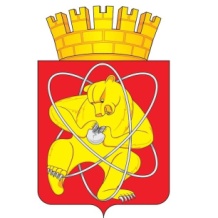     03.12. 2021                                                                                                                                            № 476Иг. ЖелезногорскОб исключении объектов из Реестрабесхозяйного имущества	Руководствуясь Гражданским кодексом Российской Федерации, Федеральным законом от 06.10.2003 № 131-ФЗ «Об общих принципах организации местного самоуправления в Российской Федерации», Уставом ЗАТО Железногорск, решением Совета депутатов ЗАТО г. Железногорск            от 27.05.2010 № 4-12Р «Об утверждении Порядка принятия в муниципальную собственность бесхозяйного имущества, находящегося на территории ЗАТО Железногорск»,  на основании решения Железногорского городского суда            от 14.10.2021  по делу № 2-2252/2021, ПОСТАНОВЛЯЮ:Исключить из Реестра бесхозяйного имущества с момента вступления в законную силу решения суда следующие объекты  движимого имущества (Приложение).2. Комитету по управлению муниципальным имуществом Администрации ЗАТО г. Железногорск (О.В. Захарова) организовать работу по приему в Муниципальную казну ЗАТО Железногорск имущества, указанного пункте 1 настоящего постановления.	3. Управлению внутреннего контроля Администрации ЗАТО                          г. Железногорск   (Е.Н. Панченко) довести настоящее постановление до сведения населения через газету «Город и горожане».	4. Отделу общественных связей Администрации ЗАТО г. Железногорск    (И.С. Архипова) разместить настоящее постановление на официальном сайте городского округа  «Закрытое административно-территориальное образование Железногорск Красноярского края» в информационно-телекоммуникационной сети «Интернет».	5. Контроль над исполнением настоящего постановления возложить на первого заместителя Главы ЗАТО г. Железногорск  по жилищно-коммунальному хозяйству  А.А. Сергейкина.	6. Настоящее постановление вступает в силу с момента его подписания.Глава ЗАТО г. Железногорск                     	                                    И.Г. КуксинПриложение к  постановлению АдминистрацииЗАТО г. Железногорскот 03.12.2021 № 476ИПЕРЕЧЕНЬ ОБЪЕКТОВ ДВИЖИМОГО ИМУЩЕСТВА.№ п/пНаименование объектаМестоположениеКоличество1Мачта освещения.Российская Федерация, Красноярский край, ЗАТО Железногорск, г. Железногорск, запасное футбольное поле стадиона «Труд».2 шт.2Прожектор ГО33-1000-0,1 ХЛ1.Российская Федерация, Красноярский край, ЗАТО Железногорск, г. Железногорск, запасное футбольное поле стадиона «Труд», мачты освещения № 1 и № 2.10 шт.3Прожектор ИО 04-1000-10(КГ).Российская Федерация, Красноярский край, ЗАТО Железногорск, г. Железногорск, запасное футбольное поле стадиона «Труд», мачты освещения № 1 и № 2.10 шт.4Светильник уличного освещения типа РКУ-250.Российская Федерация, Красноярский край, ЗАТО Железногорск,                             г. Железногорск,  ул. Красноярская, 4, территория спортивного комплекса «Радуга».11 шт.5Опора освещения железобетонная.Российская Федерация, Красноярский край, ЗАТО Железногорск,                    г. Железногорск, ул. Поселковая, 50, хоккейный корт.4 шт.6Опора освещения деревянная.Российская Федерация, Красноярский край, ЗАТО Железногорск,                    г. Железногорск, ул. Поселковая, 50, хоккейный корт.8 шт.7Прожектор ПКН-1000.Российская Федерация, Красноярский край, ЗАТО Железногорск,                    г. Железногорск, ул. Поселковая, 50, хоккейный корт.24 шт.8Светильник РКУ-400.Российская Федерация, Красноярский край, ЗАТО Железногорск,                    г. Железногорск, ул. Поселковая, 50, хоккейный корт.10 шт.